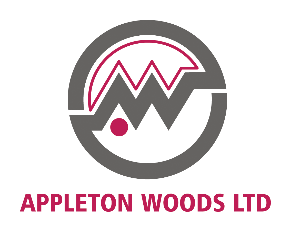 Siemens CLINITEST Rapid Point of Care COVID-19 Antigen Test KitCustomer QuestionnairePlease return completed document to info@appletonwoods.co.ukDear Customer,Thank you for your interest in the Siemens CLINITEST rapid point of care COVID antigen test kit. As an IVD Medical Product, UK and EU legislation limits the sale of this product. This questionnaire needs to be completed and returned to us before any product can be shipped.Please complete all fields and check boxes.Please note: If this questionnaire is not complete, Appleton Woods may not be able to fulfill your order.Confirm that the delivery address is that of the End UserThe End User is to confirm the following statements by checking the adjacent boxes:Appleton Woods Ltd, New Lindon House, Catesby Park, Kings Norton, Birmingham B38 8SEwww.appletonwoods.co.uk Company/Organisation name:_______________________________________Delivery address:_______________________________________Delivery contact:name / titleTelephone / email______________________________________________________________________________These kits are to be used by a trained professional and the results to be interpreted by a healthcare professional who understands the limitations of the test, as defined in the IFU, and can assess the complete clinical picture associated with the resultEnd Users have received specific training and education related to the use of these lateral flow testsEnd User:NameJob TitleTelephoneemail____________________________________________________________________________________________________________________________________________________________Signature and date:_______________________________________